				   SRUTHI			  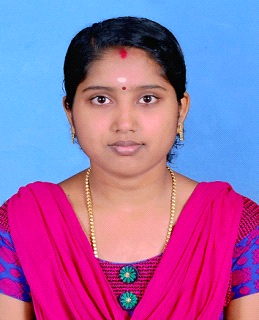 * DUBAI-UAE    * sruthi.382327@2freemail.comCAREER OBJECTIVESeeking the position of an English Teacher in an organization that will give me an opportunity to pass on my knowledge to the students in an innovative manner.  PROFILE3 Years of experience as an English Teacher.Good communication skill.PROFESSIONAL EXPERIENCE	Institution				        Status & Specialization	                  YearPERSONAL QUALITIESUsing self-ideology for a better result in this field.Making use of different technique for attaining the goal of the organization.SKILLSProfound knowledge of English language and ability to teach the language for all sorts of students i.e. for those who have English as there first language and those who have not.Good communication and written skills as well as ability to explain the text.Highly skilled in using the different t course books and material for teaching English as well as having a great passion and love for English language.Ability to dramatize English stories effectively and creatively.Ability to plan, collect material and deliver the lessons in the class.Proficient at arranging the competitions and assessing the performance of the students.Good understanding of English grammar with an ability to impart the knowledge effectively.Ability to inspire the students for desired results in the language teaching task.ACADEMIC QUALIFICATION           Course					Institution			    yearCERTIFICATES/OTHER QUALIFICATIONSET  QualifiedCOMPUTER PROFICIENCYMS OfficePERSONAL DETAILSDate of Birth					:	25.03.1989Marital Status					:	MarriedNationality					:	IndianVisa Status					:	Husband SponsorshipLanguages Known		:	English, Hindi, Malayalam, Tamil & Telugu.ACKNOWLEDGEMENETThe information furnished above is true to the best of my knowledge and can be verified if required.V V College of Science and Technology, IndiaLecturer in English2013-2016Vasavi Vidyalaya , IndiaTeacher         2017-2017MA ENGLISHS N College, Shoranur, India     2011-2013B.ED ENGLISHN S S Training College, Pandalam,India     2009-2010BA ENGLISHN S S College , Nemmara, India     2006-2009HIGHER SECONDARYGOVT.H S School, Kizhakkencherry, India     2004-2006HIGH SCHOOLGOVT.H S School, Kizhakkencherry, India     2003-2004